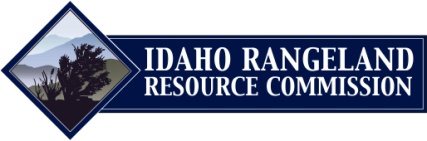 Wooly EconomicsWooly Economics QuestionsName						Before watching the videos, define the following terms using your textbook: Entrepreneur:Scarcity:Supply:Demand:Factors of Production:Noh Sheep Company:What does the red line on the graph indicate?                             What does the blue line indicate?Compare the trend indicated by the red line with the trend indicated by the blue line.  How does this trend explain why John Noh was having a “great summer”?How long has the Noh Sheep Company been operating in the Magic Valley?How many bands of sheep do the Noh’s run on public land?How many acres of land do the sheep use?Read the article listed under “Read More”.  Answer the following questions: The article states “Last year, lamb prices were 95 cents per pound, and now they're $1.20 per pound, a 26 percent increase”.  Show how this percent increase is calculated in the space below:The article states “Wool prices have risen from 85 cents per pound to almost $2 per pound, a 135 percent increase.”  Show how this percent increase is calculated in the space below:Next year, if wool prices rise to $2.09 per pound, what will be the percent increase?Next year, if wool prices drop from $2.00 per pound to $1.59 per pound, what will be the percent decrease?Lava Lake LambWhat types of lamb does Lava Lake Lamb produce?About how many lambs did Lava Lake sell in this way six years ago?Why does Cheryll Bennett say that selling in the local fresh market is challenging?How many acres does Lava Lake Ranch run its 5-6 bands of sheep on?After watching the video, open the article under “Read More”How would you describe the types of restaurants (such as the Arid Club) where Lava Lake Lamb is sold?How do the prices of Lava Lake Lamb compare to “what you might find at the grocery store”?Certified organic and all-natural lamb involve 					 production costs.Bennett says “Our lamb is sold at a premium”.  What does this mean?Comparing the Ranches Which of these ranches involve the most entrepreneurship in its operation?  Explain your answer.Explain how scarcity and production costs relate to the cost of Lava Lake Lamb.Make a statement based on the videos about what has happened to the demand for lamb and wool over the last six years.  Give an example from one of the ranches to support your answer.What are two factors of production mentioned in both videos.Wooly Economics QuestionsName						Before watching the videos, define the following terms using your textbook: Entrepreneur:  A person who uses initiative and takes risks to begin a new business ventureScarcity:  Humans have more wants than the ability markets have to provide for the wantsSupply:  The amount of product available to consumersDemand:  The willingness and ability of consumers to pay for a productFactors of Production:  Inputs necessary to make a productNoh Sheep Company:What does the red line on the graph indicate?   2010 prices     What does the blue line indicate?  2009 prices of lambCompare the trend indicated by the red line with the trend indicated by the blue line.  The red line is much higher than the blue line – prices are higher for 2010 than 2009.How does this trend explain why John Noh was having a “great summer”?The prices for his products are up.How long has the Noh Sheep Company been operating in the Magic Valley?About 100 yearsHow many bands of sheep do the Noh’s run on public land?TwoHow many acres of land do the sheep use?36,000 acresRead the article listed under “Read More”.  Answer the following questions: The article states “Last year, lamb prices were 95 cents per pound, and now they're $1.20 per pound, a 26 percent increase”.  Show how this percent increase is calculated in the space below:1.20-.95 = .25                 .25/.95   x100% = 26%The article states “Wool prices have risen from 85 cents per pound to almost $2 per pound, a 135 percent increase.”  Show how this percent increase is calculated in the space below:2-.85 = 1.15   		1.15/.85 x 100% = 135%Next year, if wool prices rise to $2.09 per pound, what will be the percent increase from last year?2.09-2.0 = .09            .09/2.0 x 100% =   4.5%Next year, if wool prices drop from $2.00 per pound to $1.59 per pound, what will be the percent decrease?2-1.59 = .41		.41/2  x 100% =  20.5 % decreaseLava Lake LambWhat types of lamb does Lava Lake Lamb produce? All natural and organic.About how many lambs did Lava Lake sell in this way six years ago? 50-75Why does Cheryll Bennett say that selling in the local fresh market is challenging?  Carcass balancing – being able to sell every cut of meat from an animalHow many acres does Lava Lake Ranch run its 5-6 bands of sheep on?  800,000 acresAfter watching the video, open the article under “Read More”How would you describe the types of restaurants (such as the Arid Club) where Lava Lake Lamb is sold?Expensive, Higher classHow do the prices of Lava Lake Lamb compare to “what you might find at the grocery store”?They are higherCertified organic and all-natural lamb involve 	Higher		 production costs.Bennett says “Our lamb is sold at a premium”.  What does this mean?  It is more expensive.Comparing the Ranches Which of these ranches involve the most entrepreneurship in its operation?  Explain your answer.Lava Lake Lamb is taking advantage of a new market in all-natural productsExplain how scarcity and production costs relate to the cost of Lava Lake Lamb.There is a high demand for all natural products – this raises the cost because of scarcity.  The production costs of all natural products are higher – this raises the cost because of production cost. Make a statement based on the videos about what has happened to the demand for lamb and wool over the last six years.  Give an example from one of the ranches to support your answer.The demand for lamb and wool has increased, because as the Noh video shows, prices are up for all sheep products.  Or, as the LLake Lamb video shows, their business has increased.What are two factors of production mentioned in both videos?  Labor (the herders, scientists, marketing), and the availability of landCreated by:  IRRCDate:  Subject:    EconomicsGrade Level: 9+Time Required:  1 hourCCS Standards:   (Informational text) Reading: Integration of Knowledge and Ideas: 7      OverviewStudents will watch video presentations about raising and marketing sheep, and answer questions about the information presentedGoal(s) & Objective(s)Students will review the vocabulary terms supply, demand, scarcity, factors of production, and entrepreneurship as they apply to two different sheep ranching operations.  Students will interpret a graph that models changes in lamb prices.  Students will use given numbers to come up with a formula for calculating percent increase and decrease.Materials:Computer with a projector to show the videos.Computers with student internet access, or copies of the articles about the Noh Sheep Company and Lava Lake Lamb found at the websites listed below under “Read More”.Teaching Activities:Instructional Approaches/StrategiesIntroduction:Each video shows a different example of how a working ranch markets their product, and the effects of economic forces on the ranch.  Procedures:Have students define the terms at the beginning of the worksheet using classroom resources.  Let them know they will be applying these terms to two sheep ranches in Idaho.  Let students know you will come back to some important points in the video to let them review the information.Play the “Noh Sheep Company” video at http://www.lifeontherange.org/range-stories/noh-sheep-company.aspBack up the video at about :29 seconds to allow the students to interpret the graph.  Discuss as necessaryPlay the “Lava Lake Lamb” video at http://www.lifeontherange.org/range-stories/lava-lake-lamb.aspGive students time to read the articles with each video and finish answering the questions.Closure Discuss students answers to the questions either in small groups or as a class.Assessment:Use the attached answer sheet to correct student work